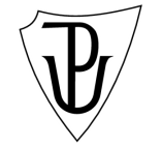 Univerzita Palackého OlomoucPedagogická fakultaSeminární prácePředmět: Didaktika mateřského jazyka BVypracovala: Sabina DrtilováObor: Učitelství pro 1. stupeň ZŠ- 3. ročníkVyučující: Mgr. Veronika Krejčí								A. CHARAKTERISTIKA VYUČOVACÍ HODINYB. STRUKTURA VYUČOVACÍ HODINYTabule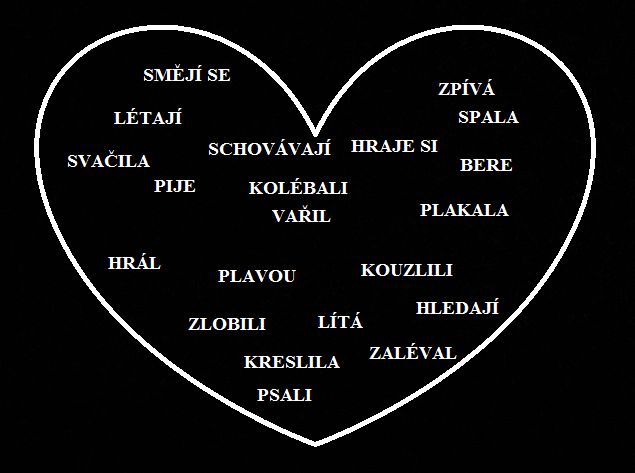 Zdroje:BLUMENTRITTOVÁ, Vlasta. Procvičujeme druhy slov. Benešov: Blug, 2006. ISBN 80-7274-955-2.Procvičujeme si--: vzory a psaní koncovek podstatných jmen : český jazyk ve 4. ročníku ZŠ. 1. vyd. Praha: SPN - pedagogické nakladatelství, 2005. ISBN 80-7235-289-X.MÜHLHAUSEROVÁ, Hana a Lenka BIČANOVÁ. Český jazyk 3: pro 3. ročník základní školy. 3. vyd. Ilustroval Andrea SCHINDLEROVÁ. Brno: Nová škola, 2014. Duhová řada. ISBN 978-80-7289-453-6.Klasické pohádky s velkými písmeny. Praha: Svojtka & Co., 2011. Velká písmena (Svojtka). ISBN 978-80-256-0618-6.Vlastní tvorbaVzdělávací oblast: Jazyk a jazyková komunikaceVzdělávací obor: Český jazyk a literatura – Jazyková výchovaTematický okruh: Slovní druhyUčivo: Slovesa a jejich čísloObdobí: 1.Ročník: 3.Časová dotace: 45 minutPočet žáků: 20Typ vyučovací hodiny: Vyvození nového učivaCíle vyučovací hodiny: Pochopení rozdílu mezi jednotným a množným číslem u sloves.Klíčové kompetence:~ k učení: operuje s obecně užívanými termíny, uvádí věci do souvislostí~ k řešení problémů: vnímá nejrůznější problémové situace ve škole i mimo ni, rozpozná a pochopí problém, přemýšlí o nesrovnalostech a jejich příčinách, promyslí a naplánuje způsob řešení problému a využívá k tomu vlastního úsudku a zkušeností~ komunikativní: formuluje a vyjadřuje své myšlenky a názory, vyjadřuje se výstižně~ sociální a personální: vytváří si pozitivní představu o sobě samém, která podporuje jeho sebedůvěru a samostatný rozvoj  Výukové metody: metody slovní (motivační rozhovor, vysvětlování), Metody názorně-demonstrační (práce s obrazem), metody dovednostně praktické (manipulování), metody řešení problémů (kladení problémových otázek)Organizační formy výuky: frontální výuka, práce ve skupiněUčební pomůcky: obrázky se slovesy, pracovní list, interaktivní tabule, školní tabuleI. ÚVODNÍ ČÁSTI. ÚVODNÍ ČÁSTI. ÚVODNÍ ČÁSTPŘIVÍTÁNÍ DĚTÍ A OPAKOVÁNÍ PŘEDEŠLÉHO UČIVA (NÁVAZNOST)PŘIVÍTÁNÍ DĚTÍ A OPAKOVÁNÍ PŘEDEŠLÉHO UČIVA (NÁVAZNOST)5´5´OPAKOVÁNÍ: Slovesa a jejich osobaZopakování básničky o slovních druzích, zopakovat konkrétní část básničky na slovesaDesatero slovních druhůsi tu, děti, představíme.Některé už známe z loňska,Další letos doplníme!Máma, táta, Véna,jsou PODSTATNÁ JMÉNA.Jaký, který, čí se ptáš?Už PŘÍDAVNÁ JMÉNA znáš.Nová jsou však ZÁJMENA,zaskakují za jména.Chcete něco spočítat,ČÍSLOVKY musíte znát.SLOVESA už poznáme,Pracovat je necháme.Kdy a kde a jak se ptej,PŘÍSLOVCE si vyhledej!PŘEDLOŽKY před jmény stojí,samy bez nich neobstojí.Slova, věty spojit máme?SPOJKY k tomu zavoláme.ČÁSTICE se mají k světu,často uvozují větu.Ach, to nejlepší nakonec –CITOSLOVCE – to je věc.http://www.skolasvatehoaugustina.cz/slovni-druhyŘÍZENÝ ROZHOVOR: Sněhurka a sedm trpaslíkůVyvolávám si po vyslovení věty. Žák má za úkol zopakovat sloveso a vyjádřit osobuSněhurka spí u trpaslíků v postýlce. Trpaslíci jdou pracovat. Zlá královna vlastní zrcadlo. Trpaslíci mají své pracovní nástroje. Královna předá Sněhurce otrávené jablko. Trpaslíci pláčou kvůli Sněhurce. Princ chce zachránit Sněhurku.  Všimli jste si nějakých pohádkových postav?O jakou pohádku se jedná?Kdo z vás zná tuto pohádku? Kdo dokáže pojmenovat některou postavičku jménem?Kolik trpaslíků dokážeš vyjmenovat? Sněhurka, Šmudla, Rejpal, Prófa, Stydlín, Dřímal, Kejchal, Štístko.Koho máš nejraději? Proč?Co udělala Sněhurce zlá královna?Kdo a jak ji zachránil?II. HLAVNÍ ČÁSTII. HLAVNÍ ČÁSTII. HLAVNÍ ČÁSTVYVOZENÍ NOVÉHO UČIVAVYVOZENÍ NOVÉHO UČIVA5´MOTIVACE:  Úryvek z pohádkyPřečtu dětem pohádku, kterou mají zároveň před sebou v podobě pracovního listu.Pracovní list- strana 110´MANIPULAČNÍ ČINNOST:Na křídlech zavřené tabule má učitel připevněné obrázky z pohádky s jedním trpaslíkem a s více trpaslíkyRozdám každému dítěti kartičku s jedním slovesem, buďto v jednotném nebo v množném čísle.Žáci pracují se slovesy napsanými na kartách - slovesa v čísle jednotném i množném Jejich úkolem je zjistit, kterou činnost teď trpaslíci dělají společně, a kterou dělá jen jeden z nich - své sloveso přiřadí k obrázku buď s 1 trpaslíkem, nebo s více trpaslíky.Jedná se o problémový úkol, kdy žáci musí sami najít způsob řešení.Po přiřazení sloves následuje společná kontrola.Poznámka: u jedné kartičky může být více sloves- důležité zmínit.Příloha č. 1Příloha č. 25´ŘÍZENÝ ROZHOVOR S VYVOZENÍM UČIVA:Zkusíme zjistit, podle čeho se při třídění slov děti řídily. Tím se posouváme k vysvětlení učiva.Pomocí otázek žáky dovedeme k tomu, že se řídili podle tvaru slova, že podle tvaru slova poznáme, jestli činnost vykonává 1 osoba, nebo zvíře, nebo věc, nebo zda jich je více.Zavedeme novou mluvnickou kategorii sloves – ČÍSLO. S číslem už se setkali u podstatných jmen, takže by mohli i sami přijít na to, jaká čísla u sloves určujeme a v jaké situaci- z manipulační činnosti.DEFINICE NOVÉHO UČIVADEFINICE NOVÉHO UČIVA5´Sloveso různými tvary vyjadřuje 2 čísla. Číslo jednotné a množné. Když jedna osoba (já, ty, on, ona, ono) něco dělá, jedná se o číslo jednotné. Když mnoho osob (my, vy, oni, ony, ona) dělají něco společně, je to číslo množné.Zavedení pojmů ČÍSLO JEDNOTNÉ A ČÍSLO MNOŽNÉStejně jako u podstatných jmen tak i u sloves určujeme č. j. a č. mn.Zápis do sešitu:ČísloRozlišujeme 2 čísla - jednotné a množné. Zjišťujeme, jestli činnost vykonává pouze jedna osoba, nebo více.1) Jednotné číslojá sedím, ty sedíš, on/ona/ono sedí2) Množné číslomy sedíme, vy sedíte, oni/ony/ona sedíUPEVŇENÍ NOVÝCH TERMÍNŮUPEVŇENÍ NOVÝCH TERMÍNŮ10´PROCVIČOVÁNÍ:Příloha č. 3Pracovní list- strana 1III. ZÁVĚREČNÁ ČÁSTIII. ZÁVĚREČNÁ ČÁSTIII. ZÁVĚREČNÁ ČÁSTZOPAKOVÁNÍ NOVÝCH TERMÍNŮZOPAKOVÁNÍ NOVÝCH TERMÍNŮ2´ZADÁNÍ DÚ:ÚKOL: Roztřiď slova podle čísla a zapiš do tabulkyPracovní list- strana 2ZHODNOCENÍ ÚROVNĚ ZÍSKANÝCH POZNATKŮZHODNOCENÍ ÚROVNĚ ZÍSKANÝCH POZNATKŮ2´ŘÍZENÝ ROZHOVOR: Co nového jsme se dnes naučili?Příští hodinu budeme se slovesy pokračovat. Procvičíme dnešní učivo, připojíme čas.1´ZHODNOCENÍ CHOVÁNÍ ŽÁKŮZHODNOCENÍ CHOVÁNÍ ŽÁKŮ